VYSVĚTLENÍ/ZMĚNA/DOPLNĚNÍ ZADÁVACÍCH PODMÍNEK Č. 1Veřejná zakázka je zadávána dle zákona č. 134/2016 Sb., o zadávání veřejných zakázek, ve znění pozdějších předpisů (dále jen Zákon)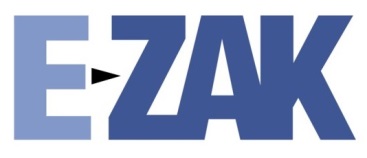 Zakázka je zadávána v certifikovaném elektronickém nástroji E-ZAK, který je dostupný na https://zakazky.brno-stred.cz/.V Brně dne 9. 8. 2022ÚVODZadavatel Vám v souladu s § 99 Zákona oznamuje změnu/vysvětlení zadávací dokumentace k výše uvedenému zadávacímu řízení.  ZMĚNA ZADÁVACÍCH PODMÍNEKZadavatel zjistil, že jako Přílohu č. 1 Zadávací dokumentace – Technické podmínky – končící měřiče uveřejnil špatný dokument, resp. neuveřejnil konečnou podobu dokumentu, ve které tuto přílohu zamýšlel uveřejnit. Tímto tedy Zadavatel poskytuje opravenou podobu Přílohy č. 1 nazvanou jako „Technické podmínky – končící měřiče – OPRAVA“ a žádá, aby dodavatelé při zpracování svých nabídek vycházeli z této opravené a konečné verze.Příloha č. 1 Zadávací dokumentace je ve formátu EXCEL a obsahuje bližší specifikaci vodoměrů z hlediska jejich přesné adresy, rozdělení podle druhu měřidla (TUV a SV) a časové nutnosti jejich výměny. Dále Zadavatel opravuje chybu v psaní v části 1 ZD Základní informace, kde je na jednom místě uveden nesprávný odkaz na adresu elektronického nástroje a manuál pro dodavatele. Jak je uvedeno hned na úvodní straně ZD, na všech ostatních místech v ZD i v Oznámení o zahájení zadávacího řízení, zakázka je zadávána v elektronickém nástroji https://zakazky.brno-stred.cz/ a odkaz na manuál pro dodavatele je následovný: https://zakazky.brno-stred.cz/manual_2/ezak-manual-dodavatele-cdd-pdf. (Je dostupný na adrese elektronického nástroje ve spodní liště pod tlačítkem „manuály“ jako uživatelská příručka pro dodavatele).vyjádření ke lhůtě pro podání nabídekVzhledem k tomu, že zadávací řízení bylo zahájeno teprve před pár dny a je tedy na svém začátku, nevyžaduje dle názoru Zadavatele tato změna prodloužení lhůty pro podání nabídek.PODPISPřílohy: Příloha č. 1 – Technické podmínky – Končící měřiče – OPRAVA Veřejná zakázka„Výměna (dodávka a montáž) bytových vodoměrů pro MČ Brno-střed“Druh zadávacího řízeníOtevřené řízeníRežim veřejné zakázkyNadlimitníDruh zakázkyDodávkyPředpokládaná hodnota zakázky7 561 789 Kč bez DPHAdresa profilu zadavatelehttps://zakazky.brno-stred.cz/profile_display_2.htmlDatum zahájení řízení2. 8. 2022Zadavatel:Statutární město Brnoměstská část Brno-středDominikánská 2601 69 BrnoZastoupení podle § 43 Zákona:QCM, s.r.o. se sídlem Heršpická 813/5, 639 00 Brnozapsaná v obchodním rejstříku spisová značka C 40722 vedená u Krajského soudu v Brně IČO: 44992785IČO: 26262525Zadavatel:Statutární město Brnoměstská část Brno-středDominikánská 2601 69 BrnoMgr. Adéla PalovskáAdministrátor VZPodepsáno elektronicky